.Start Dancing on Lyrics - Sequence: AAA A(1-12) B AA A(1-12) B AAAAPart A – 32 countsSide, Behind, Side, Cross, Unwind, Left Rock Recover, Forward Rock Recover, Heel & ToeSide, Behind, Side, Cross, Unwind, Left Rock Recover, Forward Rock Recover, Heel & Toe1/4 Turn, 1/2 Turn, Kick-Ball Stomp, 1/2 Turn, Kick-Ball StompRock Forward, Recover, Back Step-Lock-Step, Rock Back, Recover, RondéPart B – 16 countsRock Recover, Behind and Cross, 1/4 turn step, Step, Two 1/2 turns, StepRock Recover, Shuffle 1/2 turn, Heel JacksREPEATOn The last 4 counts of the song, just do the first 4 counts of A but unwind to the first wall.Till You Hear A Banjo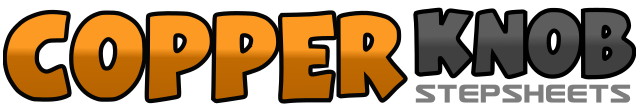 .......Count:48Wall:4Level:Phrased Intermediate.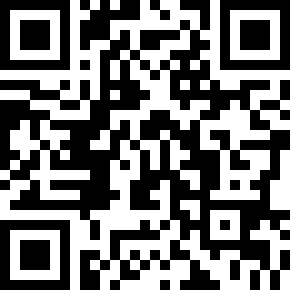 Choreographer:Vanessa Robertson (USA) - February 2012Vanessa Robertson (USA) - February 2012Vanessa Robertson (USA) - February 2012Vanessa Robertson (USA) - February 2012Vanessa Robertson (USA) - February 2012.Music:Banjo - Rascal FlattsBanjo - Rascal FlattsBanjo - Rascal FlattsBanjo - Rascal FlattsBanjo - Rascal Flatts........1-2Step right to side, cross left behind right&3-4Step right to side, cross left in front, unwind 1/2 turn right, weight on right5&6&Rock left side, recover on right, rock left forward, recover on right7&8Step slightly diagonally back on left, tough right heel diagonally forward, touch right toe next to left1-2Step right to side, cross left behind right&3-4Step right to side, cross left in front, unwind . turn right, weight on right5&6&Rock left side, recover on right, rock left forward, recover on right7&8Step slightly diagonally back on left, tough right heel diagonally forward, touch right toe next to left1-2&Step right foot 1/4 turn right, step forward on left, pivot 1/2 turn weight on right3&4Kick left foot forward & step ball of left foot beside right, stomp right forward5-6Step left forward, 1/2 turn pivot right weight on right7&8Kick left foot forward, step ball of left foot beside right, stomp right forward1-2Rock forward on left, recover on right3&4Step back on left, cross right closely in front of left, step back on left5-6Rock back on right, recover on left7-8Swing right leg (straight knee) 1/2 turn left next to left foot1-2Rock step left, recover on right to side right3&4Cross left behind, step right to the right, cross left in front of right5-6Step right foot 1/4 turn right, step left forward7&8Pivot 1/2 turn right weight on right, turn another 1/2 turn right placing weight back on left, step right forward1-2Rock forward on left, recover on right3&4Shuffle left, right, left, for a 1/2 turn to the left&5&6Step right slightly back, touch left heel forward, step left together, cross right over left&7&8Step left slightly back, touch right heel forward, step right together, cross left over right